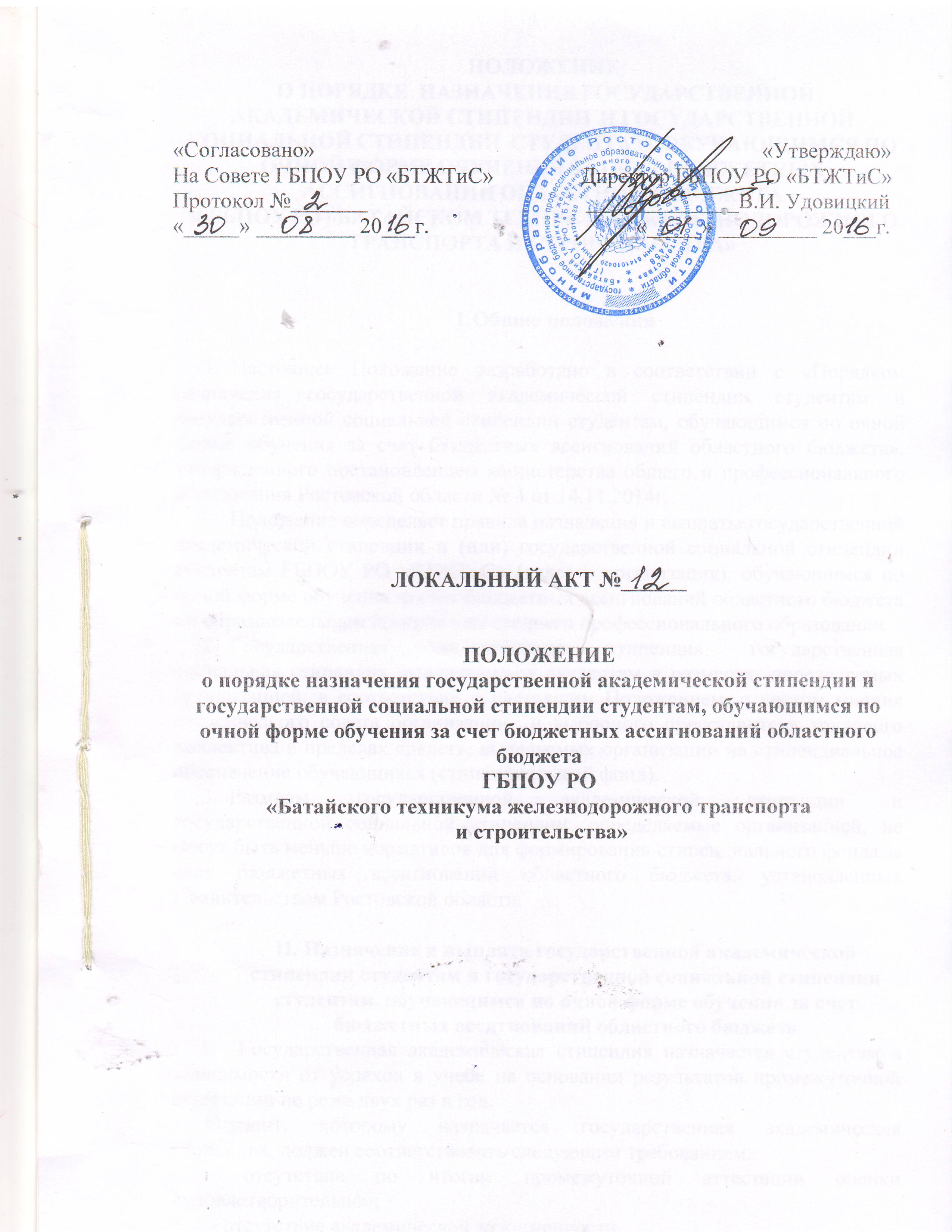 ПОЛОЖЕНИЕ О ПОРЯДКЕ  НАЗНАЧЕНИЯ ГОСУДАРСТВЕННОЙ АКАДЕМИЧЕСКОЙ СТИПЕНДИИ  И ГОСУДАРСТВЕННОЙ СОЦИАЛЬНОЙ СТИПЕНДИИ  СТУДЕНТАМ, ОБУЧАЮЩИМСЯ ПО ОЧНОЙ ФОРМЕ ОБУЧЕНИЯ ЗА СЧЕТ БЮДЖЕТНЫХ АССИГНОВАНИЙ ОБЛАСТНОГО БЮДЖЕТА В ГБПОУ РО «БАТАЙСКОМ ТЕХНИКУМЕ ЖЕЛЕЗНОДОРОЖНОГО ТРАНСПОРТА И СТРОИТЕЛЬСТВА»Общие положенияНастоящее Положение разработано в соответствии с «Порядком назначения государственной академической стипендии студентам и государственной социальной стипендии студентам, обучающимся по очной форме обучения за счет бюджетных ассигнований областного бюджета», утвержденного постановлением министерства общего и профессионального образования Ростовской области №4 от 14.11.2014г.Положение определяет правила назначения и выплаты государственной академической стипендии и (или) государственной социальной стипендии студентам ГБПОУ РО «БТЖТиС» (далее – организация), обучающимся по очной форме обучения за счет бюджетных ассигнований областного бюджета по образовательным программам среднего профессионального образования.Государственная академическая стипендия, государственная социальная стипендия выплачивается студентам в размерах, определяемых организацией, в соответствии с настоящим Положением, с учетом мнения студенческого совета организации  и выборного представителя трудового коллектива в пределах средств, выделяемых организации на стипендиальное обеспечение обучающихся (стипендиальный фонд).Размеры государственной академической стипендии и  государственной социальной стипендии, определяемые организацией, не могут быть меньше нормативов для формирования стипендиального фонда за счет бюджетных ассигнований областного бюджета, установленных Правительством Ростовской области.II. Назначение и выплата государственной академической стипендии студентам и государственной социальной стипендии студентам, обучающимся по очной форме обучения за счет бюджетных ассигнований областного бюджетаГосударственная академическая стипендия назначается студентам в зависимости от успехов в учебе на основании результатов промежуточной аттестации не реже двух раз в год.Студент, которому назначается государственная академическая стипендия, должен соответствовать следующим требованиям:- отсутствие по итогам промежуточной аттестации оценки «удовлетворительно»; - отсутствие академической задолженности.Государственная академическая стипендия назначается всем студентам первого курса в период с начала учебного года до прохождения первой промежуточной аттестации.Студентам, приступившим к занятиям после окончания академического отпуска, отпуска по беременности и родам, отпуска по уходу за ребенком до достижения им возраста трех лет или переведенным из других организаций, государственная академическая стипендия назначается в соответствии с пунктом 4 настоящего  Положения после прохождения первой промежуточной аттестации. Размеры государственной академической стипендии студентам, назначаемые в соответствии с пунктом 4 настоящего Порядка не могут превышать 2-х кратный размер норматива для формирования стипендиального фонда за счет бюджетных ассигнований областного бюджета, установленных Правительством Ростовской области в отношении государственной академической стипендии.Студентам первого курса в период с начала учебного года до прохождения первой промежуточной аттестации государственная академическая стипендия назначается в размере норматива для формирования стипендиального фонда за счет бюджетных ассигнований областного бюджета, установленных Правительством Ростовской области в отношении государственной академической стипендии.Отдельным студентам, численность которых не может составлять более 10 процентов от общего числа студентов, получающих государственную академическую стипендию на начало текущего учебного года, за особые достижения в учебной, общественной, культурно-творческой и (или) спортивной деятельности организацией в пределах средств стипендиального фонда назначается государственная академическая стипендия в повышенном размере,  но не более 4-х кратного размера норматива для формирования стипендиального фонда за счет бюджетных ассигнований областного бюджета, установленных Правительством Ростовской области в отношении государственной академической стипендии по представлению студенческого совета группы и Совета отделения.Повышенная государственная академическая стипендия назначается при соответствии деятельности студента одному или нескольким из следующих критериев:а) получение студентом по итогам промежуточной аттестации в течение не менее 2-х следующих друг за другом семестров, предшествующих назначению стипендии, оценок «отлично» и «хорошо» при наличии не менее 50 процентов оценок «отлично»;б) признание студента победителем или призером международной, всероссийской, или региональной олимпиады, конкурса, соревнования, состязания и иного мероприятия, направленных на выявление учебных достижений студентов;в) получение студентом награды (приза) за результаты культурно-творческой или спортивной деятельности в рамках конкурсов, смотров, соревнований и иных аналогичных мероприятий муниципального, регионального, всероссийского и международного уровней;г) активное систематическое участие студента в деятельности органов студенческого самоуправления либо других общественных организаций образовательной организации.Повышенная государственная академическая стипендия при соответствии деятельности студента критерию «а» пункта 8 назначается в следующих размерах:при наличии оценок «отлично» в количестве 100% - в 2-х кратном размере от размера академической стипендии, установленного  организацией;при наличии одной или двух оценок «хорошо» - в 1,75 кратном размере от размера академической стипендии, установленного  организацией;при наличии более двух оценок «хорошо» - в 1,5 кратном размере от размера академической стипендии, установленного  организацией;Повышенная государственная академическая стипендия при соответствии деятельности студента критерию «б» пункта 8 назначается в 2-х кратном размере от размера академической стипендии, установленного  организацией.Повышенная государственная академическая стипендия при соответствии деятельности студента критерию «в» пункта 8 назначается в 2-х кратном размере от размера академической стипендии, установленного  организацией.Повышенная государственная академическая стипендия при соответствии деятельности студента критерию «г» пункта 8 назначается в 1,5 кратном размере от размера академической стипендии, установленного  организацией.Государственная социальная стипендия назначается студентам, относящимся к одной или нескольким категориям граждан, указанным в пункте 5 статьи 36 Федерального закона от 29.12.2012 №273-Ф3 «Об образовании в Российской Федерации», ФЗ от 3 июля 2016 г № 312-ФЗ «О внесении изменений в статью36 Федерального закона «Об образовании в Российской Федерации.»Государственная социальная стипендия назначается студентам с даты представления документа, подтверждающего соответствие студента одной из указанных категорий на один год со дня назначения указанной государственной социальной помощи.Размеры государственной социальной стипендии студентам устанавливаются организацией в размере, не превышающем 2-х кратного норматива для формирования стипендиального фонда за счет бюджетных ассигнований областного бюджета, установленных Правительством Ростовской области в отношении государственной социальной стипендии.Государственная академическая стипендия студентам, государственная социальная стипендия студентам назначается распорядительным актом руководителя ГБПОУ РО «БТЖТиС».Выплата государственной академической стипендии студентам, государственной социальной стипендии студентам осуществляется ГБПОУ РО «БТЖТиС» один раз в месяц.Выплата государственной академической стипендии студентам, государственной социальной стипендии студентам прекращается с даты отчисления студента из ГБПОУ РО «БТЖТиС».Выплата государственной академической стипендии студентам прекращается с первого числа месяца, следующего за месяцем получения студентом оценки «удовлетворительно» во время прохождения промежуточной аттестации, или образования у студента академической задолженности.При уходе студента в академический отпуск по медицинским показаниям, отпуск по беременности и родам, отпуск по уходу за ребенком до достижения им возраста трех лет назначенная студенту на день ухода в отпуск государственная академическая стипендия продолжает выплачиваться до окончания периода действия основания для ее назначения (до очередной аттестации).Уход студента в академический отпуск по медицинским показаниям, отпуск по беременности и родам, отпуск по уходу за ребенком до достижения им возраста трех лет не лишает его права на получение государственной социальной стипендии в порядке, установленном настоящим постановлением.Студентам  из числа детей-сирот и детей, оставшихся без попечения родителей, государственная социальная стипендия выплачивается за весь период нахождения в академическом отпуске независимо от основания ухода в академический отпуск, отпуске по беременности и родам, отпуске по уходу за ребенком до достижения им возраста трех лет при условии нахождения на полном государственном обеспечении в ГБПОУ РО «БТЖТиС».